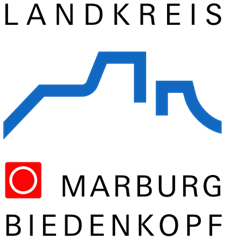 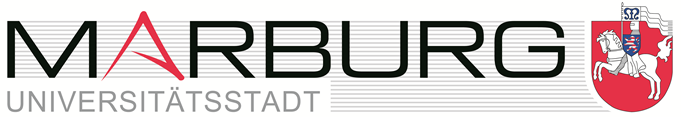 Sportlerehrung 2017am Freitag, 09. März 2018, ab 19:00 UhrMeldebogen MannschaftBitte alle Mannschaftsmitglieder angebenHinweis: Bitte senden Sie den Meldebogen nachdem Sie ihn komplett ausgefüllt haben bis spätestens zum 30. Dezember 2017 anfolgende E-Mailadresse: 	sportlerehrung@marburg-stadt.deName des VereinsSportart:Mannschaftsbezeichnung:Antragsteller:Anschrift des Vereins:Telefon für Rückfragen:Nr.NameVornameStraße PLZ WohnortErbrachte Leistung123456789101112131415